City of Lawrence Board of Parks and Recreation - Regular Meeting
Wednesday, May 10, 2017 - 6:00 pm
Lawrence Government CenterPublic Assembly RoomMembers present:   Jeff Vest, Tom Burns, Judy Logsdon, Helen Taylor and Shawn DenneyStaff: Eric Martin:  Guest:  Carlton CurryMeeting was called to order by Jeff Vest at 6:00 pm.Minutes:Minutes of the April 12, 2017 meeting were distributed for review and clarification. Jeff entertained a motion to accept the minutes as submitted with the correction of spelling Dr. Nesbit.   Motion was made by Judy Logsdon to accept the minutes, seconded by Helen Taylor.  Motion carried 5-0.  Reports from Parks Director:Eric reported that all leagues are playing and working on makeup schedules due to the recent rains.The July 4th committee has been meeting at regular intervals and all of the larger components are in place.  The carnival will begin on June 28th, the Wing it contest is scheduled for June 30th and the parade, bands, car show and fireworks are on for the 4th.The Department has one remaining summer seasonal position available and applications are still being accepted.  The Pogues Run project is continuing to be developed to include the property at 45th and Richardt Ave.  DPW has sent notice to all of the surrounding properties regarding the proposed project.Eric informed the Board that the patching by Smoot Development had been completed within the north soccer lot and a request had gone out to the Street Department to assist in patching other locations within Community Park.The Jump Start Sports summer camp program did not come to fruition this year, but plans are being made to begin a fall program between the two entities. Board Comment:Jeff Vest informed the Board that he had spoken with the school corporation regarding the need to clean up the senior diamond at Lee Road Park. He also asked that the weeds be removed at Playpark.Tom Burns asked if the Kona Ice truck he has seen at the soccer fields has all of its permitting and an agreement with the City?Committee Meeting:Jeff informed the Board that there was no recent meeting of the Committee, but he ask the other committee members to review the existing agreements and to be prepared to meet with City Legal to strengthen the agreements for 2018.Old Business:  No old business New Business:   Carlton Curry – Fees:Mr. Curry addressed the Board regarding the payment of $2,000 by the Lawrence Lions Baseball to the City for usage of the baseball facility for the 2017.  Of concern was the timeliness of the required payment. Mr. Curry asked for a refund of the payment made for the 2017 season.  After much discussion, the Board denied the refund, but asked that the funds be spent specifically on the improvements of the baseball facility at Community Park.  The Board also requested that all use agreements allow for a timely review by both entities so the league has ample time to readjust their budgets if needed.I Heart Media Proposal:Eric provided to the Board a proposal for I Heart Media which will aid in advertising for the Farmers Market, July 4th celebration and Fridays at the Fort.  Eric informed the Board that all funds received from the Market and July 4th beyond expenditures will come back to the Department.  Tom Burns made a motion to approve with review by City Legal, seconded by Shawn Denney.  Motion carried 5 -0.Dark Star Pyro-Tactis, LLCEric asked that the Board include and approve the proposed agreement for the 2017 fireworks program.  Judy Logsdon commented that this agreement amount was below the budgeted amount which the committee approved some 15 years ago.  She made a motion to approve the requested amount of $22,500, seconded by Helen Taylor.  Motion carried 5 -0.Upcoming Calendar Events:  N/A.Public Comments: N/AAdjournment:Jeff Vest adjourned the meeting at 7:20 p.m.Secretary Signature: ______________________________________ Date: _____________________________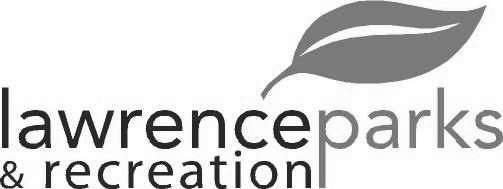 